Сумська міська радаVІII СКЛИКАННЯ       СЕСІЯРІШЕННЯвід                     2024 року  №        -МРм. СумиРозглянувши звернення юридичної особи, надані документи, відповідно до статей 12, 20, 79-1, 122, 123, 124, 134 Земельного кодексу України, статей 28, 29, 50 Закону України «Про землеустрій», абзацу другого частини четвертої статті 15 Закону України «Про доступ до публічної інформації», враховуючи наказ Східного міжрегіонального управління Міністерства юстиції України від 23.02.2024 № 141/8 «Про відмову в задоволенні скарги Сумської міської ради»  та рекомендації постійної комісії з питань архітектури, містобудування, регулювання земельних відносин, природокористування та екології Сумської міської ради (протокол від 19 березня 2024 року № 80), керуючись пунктом 34 частини першої статті 26 Закону України «Про місцеве самоврядування в Україні», Сумська міська радаВИРІШИЛА:Надати Акціонерному товариству «Сумиобленерго» () дозвіл на розроблення проекту землеустрою щодо відведення земельної ділянки для подальшої її передачі у користування на умовах оренди за адресою:                             м. Суми, в районі вул. Оксамитова, орієнтовною площею не більше 0,0039 га, категорія, цільове та функціональне призначення земельної ділянки: землі промисловості, транспорту, електронних комунікацій, енергетики, оборони та іншого призначення; для розміщення, будівництва, експлуатації та обслуговування будівель і споруд, об’єктів передачі електричної та теплової енергії (код виду цільового призначення - 14.02); під розміщення                                     КТП-630/6/0,4 кВ.Секретар Сумської міської ради			    	  	       Артем КОБЗАРВиконавець: Клименко ЮрійІніціатор розгляду питання – постійна комісія з питань архітектури, містобудування, регулювання земельних відносин, природокористування та екології Сумської міської радиПроект рішення підготовлено департаментом забезпечення ресурсних платежів Сумської міської радиДоповідач – Клименко Юрій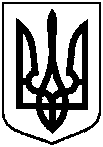 Проєкт оприлюднено«__»_________________2024 р.Про надання Акціонерному товариству «Сумиобленерго» дозволу на розроблення проекту землеустрою щодо відведення земельної ділянки за адресою: м. Суми, в районі                           вул. Оксамитова, орієнтовною площею не більше 0,0039 га